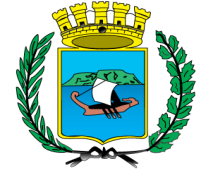 C O M U N E D I O L B I AProvincia di SassariZONA OMOGENEA OLBIA-TEMPIOSETTORE SERVIZI ALLA PERSONAServizio Pubblica Istruzione e UniversitàCONTRIBUTI PER IL DIRITTO ALLO STUDIOborsa di studio nazionale -  a.s. 2018/2019 (D. LGS. 63/2017)COMUNICATOSi rende noto agli interessati che con determina n.639 prot.n.8036 del 09/10/2019 la Regione Sardegna - Assessorato alla Pubblica Istruzione,beni culturali, informazione, spettacolo e sport - ha approvato la graduatoria definitiva regionale del bando in oggetto. La graduatoria unica regionale definitiva elaborata in ordine crescente di ISEE (in base alla capienza dello stanziamento totale), ha riconosciuto il beneficio a  n.5674 studenti sardi e l’ultimo studente che è rientrato in graduatoria ha riportato un ISEE inferiore a € 7.073,68. Gli studenti con ISEE superiore a tale valore, pur in possesso dei requisiti di accesso, non risultano in graduatoria e, pertanto, non saranno beneficiari della borsa di studio.L’elenco degli studenti beneficiari per il Comune di Olbia, ai sensi della suindicata graduatoria,  è consultabile presso:nel sito istituzionale dell’Ente  www.comune.olbia.ot.it, sezione Notizie e nell’albo pretorio online;nell’ufficio polifunzionale per il cittadino,Via Dante,1.Si informa che ai sensi del Decreto Ministeriale n.686 del 2018 il pagamento avverrà con la modalità del bonifico domiciliato.Per ogni informazione in merito all’erogazione del beneficio gli studenti potranno accedere al portale ministeriale https://iostudio.pubblica.istruzione.it/ nella sezione BORSE DI STUDIO.  Il sito del Ministero  rappresenta l’unico canale informativo ufficiale.							Responsabile del procedimento Dr.ssa Caterina Fancello tel.078952151